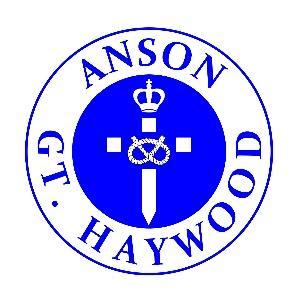 Dear Parents and CarersWhat another busy half term we have had at Anson!A Reflection on this half term:Stoke City – Healthy Potters and Mental Health and WellbeingThis half term, our children have enjoyed working alongside Stoke City Football Club. They have delivered 2 sessions a week for all the children in Classes 2 and 4. The children have learnt about their own health including mental health and how to keep themselves healthy. They all enjoyed themselves and we look forward to more sessions in the new year.Remembrance Service in SchoolClass 4 led a very special Remembrance Service in school. Children from the choir sang beautifully and parents, carers and members of the community joined us to remember those whom have fought for the freedom of others – thank you.The poppy Appeal raised a magnificent £199.35…Wow! Anti-Bullying Week – Reach OutChildren were once again reminded how we should treat others as we want to be treated; children discussed what constitutes bullying and what they can do if they were ever bullied. Children in NeedChildren in Need was again supported this year. Children came to school in their own clothes in exchange for a £1. They had a great time with their friends and completing a day filled with Pudsey activities both inside the classroom and the in the outdoors too. Thank you for all your donations!PTFAWe are truly blessed to have such a fantastic PTFA. This year they have continued to raise money to fund resources and trips for all the children. Events such the disco and Christmas Fayre have been loved by the children and raised over £700! Thank you to all of you and the children are looking forward to the next events!Reminder: If you would like to join the PTFA and can offer your time, then please contact the school office.Think Tank Museum TripClass 3 enjoyed a trip to the Think Tank Museum. They were able to explore the museum putting their learning in to a real context. Thanks to the PTFA, the trip was made affordable with their contribution. The children behaved impeccably as always – thank you to the Class 3 team for arranging such a valuable experience.Christingle Service in SchoolChristingle was another wonderful service led by upper Key Stage 2. Jenny, from St Stephen’s Church, sourced the oranges which were kindly donated by Tesco Store in Rugeley – thank you so much for supporting our school once more!Christingles raised an astounding £144.45...thank you!Christmas Nativity and Class 2 ProductionWe were treated to yet another amazing performance by both children in Class 1 and 2. Both performances left the audiences wanting more and they certainly are stars in the making… thank you for helping us feel the Christmas Spirit is with us!Christmas Jumper DayChristmas Jumper Day raised a fantastic £ 76 which supported Save the Children – thank you!Christmas Service in St Stephen’s ChurchThe whole school were able to come together for our annual Christmas Service for the first time since Covid. The service was led by Class 4 and all the classes contributed with poems, songs and music. Thank you to Reverend Simon for your blessings too. VisitorsThank you to Jordan Lambert, a Christian Schools Worker, for taking the time to talk to the children about the true meaning of Christmas and to Dave Lewis, from Stafford Lions, for reminding us about the importance of looking after our precious world. Jordan gave every child and staff member a box of chocolates for Christmas and Dave gave a set of books about the environment – thank you! Mental Health and WellbeingWe are passionate about teaching our children core skills needed for life such as reading, writing and mathematics however we are equally passionate about teaching our children the importance of mental health and wellbeing. 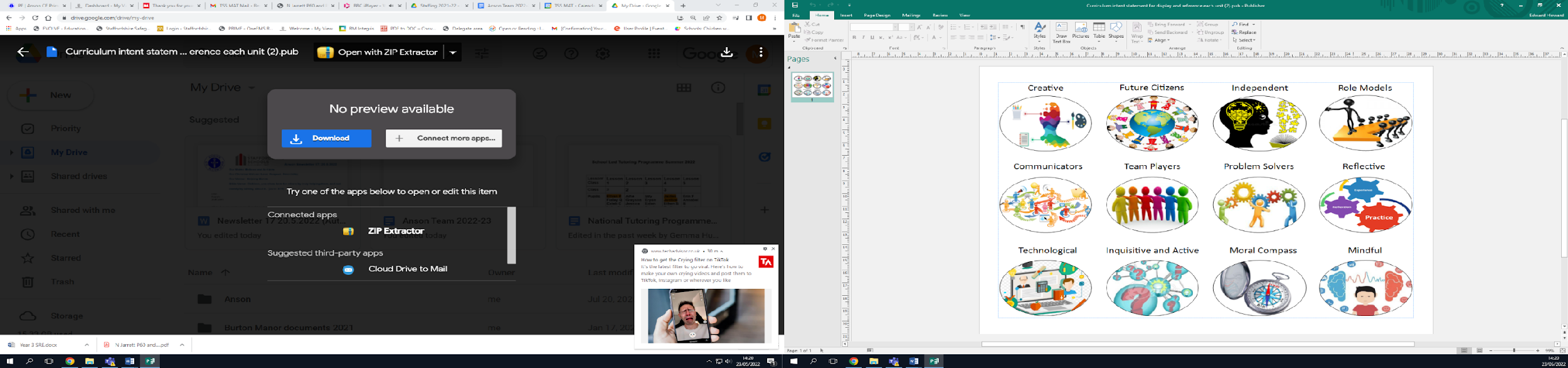 Outdoor ClassroomThe outdoor classroom, even in the cold and wet weather, has been used frequently by all the children this half term. We have raised even more money to enhance the tree house and the allotment areas in readiness for spring. Thank you to everyone for supporting the PTFA events. We will update you regarding Phase 3 of our outdoor classroom on our website: https://www.anson.staffs.sch.uk/children/outdoor-classroom/about-our-outdoor-classroomRemember to check the website blogs to learn more about our learning outdoors.Our gardening phase, in our outdoor classroom, has seen onions, garlic and broccoli growing even during the winter months. Thank you to all the volunteers that have stepped in to help keep the weeds at bay and ensure the allotment remains tidy. We feel this area is vital to the health and wellbeing of our children…thank you!Extra-curricular clubsA big thank you to all the adults for providing the children with such fantastic clubs this half term. These included: chess, construction, board games, choir, guitar, book club and football! Nearly all our children have enjoyed at least one club so on behalf of the children – thank you staff!Keep a look out for clubs that will be available next term.New School MenuThe menu has been reviewed so please check the website for what tasty treats will be on offer in the New Year: the variety of meals on offer for meat and vegetarian options have now become the new norm. However, if your child is struggling with the new menu and you have concerns, then please contact the office to discuss the matter further.Celebration AssemblyWe would like to offer parents the chance to come into school to celebrate the achievements of their child/children. All classes will have Celebration Assembly – Friday 13th January 2023.All parents are invited to attend at 2:55pm in the school hall. Children nominated for an award, parents will be informed by Thursday 12th January.   Stars of the Week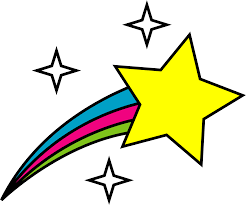 Congratulations to our Stars of the Weeks for Autumn Term 2:Well done everyone!Happy Birthday to everyone that celebrated their birthday this half term!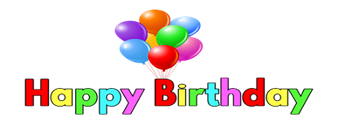 What have we been doing this half term?If you would like to know what your child has been learning over the past few weeks, then take a look at our blogs on the school website. Class 1              https://anson.staffs.sch.uk/blog/category/class-1Class 2              https://anson.staffs.sch.uk/blog/category/class-2Class 3              https://anson.staffs.sch.uk/blog/category/class-3Class 4              https://anson.staffs.sch.uk/blog/category/class-4Homeworkhttps://anson.staffs.sch.uk/children/class-1/about-class-1https://anson.staffs.sch.uk/children/class-2/class-2-homeworkhttps://anson.staffs.sch.uk/children/class-2/class-2-spellingshttps://anson.staffs.sch.uk/children/class-3/class-3-homeworkhttps://anson.staffs.sch.uk/children/class-3/class-3-spellingshttps://anson.staffs.sch.uk/children/class-4/class-4-spellingshttps://anson.staffs.sch.uk/children/class-4/class-4-homeworkKey Dates https://www.anson.staffs.sch.uk/eventsTerm Dateshttps://www.anson.staffs.sch.uk/termdatesWe wish you all a lovely Christmas and we look forward to seeing you on Tuesday 3rd January 2023.Seasons Greetings,Nicola Jarrett Headteacher 